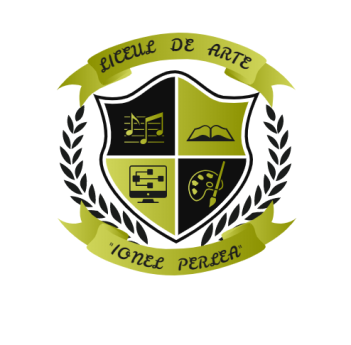 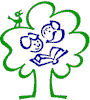 PĂDUREA ÎN VERSURI proiectul nostru în cadrul programului internațional LeaFLICEUL DE ARTE ”IONEL PERLEA”, SLOBOZIA, IALOMIȚANR ELEVI PARTICIPANȚI: 25ETAPA DE DOCUMENTARE:Elevii au avut o ședință de lucru online în care au discutat despre cum să desfășoare proiectul online. Ei au ales platforma Zoom pentru întâlnirile de lucru, blogul www.healthandusblog.wordpress.com pentru a încărca rezultatele muncii lor, setul de videoclipuri Nature is speaking pentru a avea o imagine de ansamblu. Ei au stabilit activitățile:Lecția de științeLecția de românăLecția de limbi străineLecția de desenProdus final: o colecție de poezii despre pădure și natură cu titlul ”Poems to nature”ETAPA DE LUCRULECȚIA DE ȘTIINȚEDiscuții pe Zoom despre natură, biodiversitate și rolul pădurii în viața oamenilor – impactul pe care activitatea oamenilor îl are asupra mediului înconjurător. Elevii au urmărit videoclipuri despre consecințele acțiunilor omului asupra naturii. Ei au urmărit și videoclipurile din seria Nature is speaking – Julia Roberts is Mother Nature, Penelope Cruz is Wateer, Harrison Ford is Ocean, Joan Chen is Sky și Shailene Woodley is Forest.  Scopul videoclipurilor este acela de a-i face pe elevi mai conștienți de problemele de mediu și de impactul pe care omul l-a avut și încă îl are asupra elementelor de mediu. LECȚIA DE ROMÂNĂ Elevii au căutat poezii despre natură, au discutat pe Zoom despre modul în care natura și pădurea sunt ilustrate în versuri cu ocazia Zilei internaționale a poeziei. Ei s-au grupat în perechi și au avu ca sarcină să compună un catren despre pădure/natură în limba română.LECȚIA DE LIMBI STRĂINEElevii au lucrat din nou în perechi pentru a traduce catrenele făcute de colegi în limbi străine la alegere: engleză, franceză, spaniolă, italiană, chineză. Echipa care a compus catrenul în limba română, a primit un alt catren pe care l-a tradus în alte două limbi. Elevii au folosit dicționarul online www.hallo.ro care la oferă acces la limbile engleză, franceză, italiană și spaniolă. LECȚIA DE DESENElevii au ales elementele pe care și le-au dorit pentru a ilustra colecția de poezii realizate în perechi. A fost redactat materialul. ETAPA DE EVALUAREA fost realizată o colecție de poezii despre natură/pădure cu titlul POEMS TO NATURE pe care am trimis-o la Biblioteca națională, unde a primit codul IBAN. Prezentarea proiectului este și pe site-ul instituției, www.liceuldearte.ro Materialul este încărcat și pe blogul Eco al liceului nostru, https://healthandusblog.wordpress.com/leaf-proiect-international/.